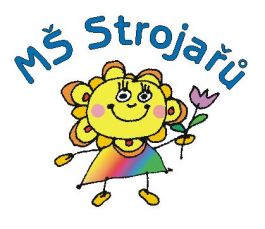 Výběrové řízení na pozici učitelky ve speciální třídě Mateřské školy, Chrudim 4, Strojařů 846Ředitelka Mateřské školy, Chrudim 4, Strojařů 846
vyhlašuje výběrové řízení na pozici:Učitelka mateřské školy ve třídě pro děti s poruchami autistického spektra – úvazek 0,3 Požadujeme - 	morální bezúhonnost-         splnění požadavků na kvalifikaci dle §  6 odst. 2 zákona č. 563/2004 - 	vzdělání a zkušenost s aplikací principů  ABA (aplikovaná behaviorální analýza), zkušenost s prácí s předškolními dětmi s PAS-         tvořivost, samostatnost, flexibilita, komunikativnost-  	morální bezúhonnost  Doklady, které zájemce doloží:-  	životopis, ve kterém  budou údaje o dosavadních zaměstnáních a o odborných znalostech a dovednostech a zkušenostech týkajících se  činností souvisejících s výkonem práce-     kopie dokladu o nejvyšším dosaženém vzdělání- 	kopie dokladu dokládající získání odborné kvalifikace (dle zákona 563/2004 Sb.,
o  pedagogických pracovnících)-     výpis z evidence Rejstříku trestů ne starší  3 měsíců-     lékařské potvrzení o zdravotní způsobilosti-    souhlas se zpracováním osobních údajů Předpokládaný termín nástupu:    1. 9. 2020  Lhůta  pro podání přihlášky:        do 31. 7. 2020     Vybraní zájemci budou pozváni k osobnímu pohovoru.Svůj zájem a životopis zašlete, prosím, na e-mail: info@msstrojaru.cz nebo doručte osobně do Mateřské školy, Chrudim 4, Strojařů 846